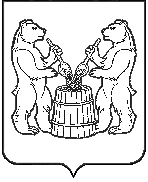 АДМИНИСТРАЦИЯ МУНИЦИПАЛЬНОГО ОБРАЗОВАНИЯ«УСТЬЯНСКИЙ МУНИЦИПАЛЬНЫЙ РАЙОН»АРХАНГЕЛЬСКОЙ  ОБЛАСТИПОСТАНОВЛЕНИЕот 17 октября 2018 года № 1224р.п. ОктябрьскийО внесении изменений в постановление администрации муниципального образования «Устьянский муниципальный район» от 06 февраля 2018 года № 122В соответствии с технической ошибкой, администрация муниципального образования «Устьянский муниципальный район» ПОСТАНОВЛЯЕТ:Внести следующие изменения в постановление администрации муниципального образования «Устьянский муниципальный район» от 06 февраля 2018 года № 122 «Об установлении размера платы за содержание и текущий ремонт жилых помещений в целях проведения конкурсных процедур по отбору управляющей организации»: - в пункте 4 слова «от 15 августа 2017 года № 871» заменить словами «от 16 ноября 2017 года № 1310».Настоящее постановление опубликовать в муниципальном вестнике «Устьяны» и разместить на официальном сайте администрации муниципального образования «Устьянский муниципальный район».Настоящее постановление вступает в законную силу со дня его официального опубликования и распространяется на правоотношения возникшие с 19 февраля 2018 года. Контроль за выполнением настоящего постановления возложить на начальника Управления строительства и инфраструктуры, заместителя главы по строительству и муниципальному Тарутина А.А.Исполняющий обязанностиглавы  муниципального образования                    С.А. Молчановский